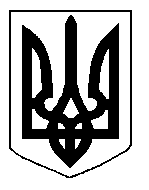 БІЛОЦЕРКІВСЬКА МІСЬКА РАДА	КИЇВСЬКОЇ ОБЛАСТІ	Р І Ш Е Н Н Я

від  13 червня 2019 року                                                                        № 3969-72-VIIПро внесення змін до  Програми  охорони та захисту тваринного світу, регулювання чисельності безпритульних тварин гуманними  методами в м. Біла Церква на 2017-2021 роки, затвердженої  рішенням  міської ради від  29 червня 2017 року № 939-34-VII Розглянувши звернення постійної комісії міської ради з питань житлової політики, комунального господарства, транспорту і зв’язку, природокористування, охорони довкілля та енергозбереження від 28 травня 2019 року № 231/2-17,  відповідно до п.22 ч.1. ст. 26, ч.1 ст.59 Закону України «Про місцеве самоврядування в Україні», ст.15, ст.37 Закону України «Про тваринний світ»,  ст.18, ст.22, ст.23, ст.24 Закону України «Про захист тварин від жорстокого поводження», ст.6, ст.15 Закону України «Про охорону навколишнього природного середовища», ст.30 Закону України «Про забезпечення санітарного та епідемічного благополуччя населення», ст.5, ст.16 Закону України «Про захист населення від інфекційних хвороб», Порядку проведення заходів, необхідних для скорочення чисельності тварин, які становлять небезпеку, затвердженого Наказом Міністерства охорони навколишнього природного середовища України від 28.09.2010  № 425,  міська рада вирішила:Внести зміни до  Програми  охорони та захисту тваринного світу, регулювання чисельності безпритульних тварин гуманними методами в м. Біла Церква на 2017-2021 роки, затвердженої рішенням    міської ради від  29 червня 2017 року № 939-34-VII «Про затвердження Програми  охорони та захисту тваринного світу, регулювання чисельності безпритульних тварин гуманними  методами в м. Біла Церква на 2017-2021 роки»,  а саме: викласти першу строку пункту 4 розділу 4 «Розробка і впровадження системи інформаційно-просвітницьких заходів стосовно гуманного поводження з безпритульними тваринами, влаштування безпритульних тварин, пропагування ідентифікації, реєстрації та стерилізації домашніх тварин тощо»  в такій редакції:2. Контроль за виконанням даного рішення покласти на постійну комісію міської ради питань житлової політики, комунального господарства, транспорту і зв’язку, природокористування, охорони довкілля та енергозабезпечення.Міський голова                                                                                                    Г. Дикий Проведення тематичних лекцій, навчань, семінарів, круглих столів та конференцій (представницькі витрати)Департамент житлово-комунального господарства Білоцерківської міської ради ПостійноМіський бюджет, кошти інших джерел, не заборонених законодавством  2353550505050